ที่ มท ๐๘๑๐.๒/ว							         กรมส่งเสริมการปกครองท้องถิ่น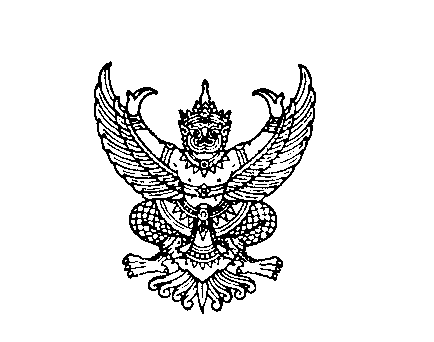 		ถนนนครราชสีมา เขตดุสิต กทม. ๑๐๓๐๐	สิงหาคม 2563		เรื่อง  		รายชื่อผู้เข้ารับการทดสอบวัดระดับความรู้ภาษาอังกฤษของกรมส่งเสริมการปกครองท้องถิ่น ประจำปี 2563เรียน  	ผู้ว่าราชการจังหวัด (ตามบัญชีแนบท้าย)อ้างถึง	หนังสือกรมส่งเสริมการปกครองท้องถิ่น ที่ มท 0810.2/ว 1590 ลงวันที่ 1 มิถุนายน 2563สิ่งที่ส่งมาด้วย	1. สำเนาประกาศกรมส่งเสริมการปกครองท้องถิ่น เรื่อง รายชื่อผู้เข้ารับการทดสอบ		วัดระดับความรู้ภาษาอังกฤษของกรมส่งเสริมการปกครองท้องถิ่น ประจำปี 2563		ลงวันที่         สิงหาคม 2563				        	       จำนวน  1 ชุด		2. แนวทางในการเข้ารับการทดสอบวัดระดับความรู้ภาษาอังกฤษ	ของกรมส่งเสริมการปกครองท้องถิ่น ประจำปี 2563	 	       จำนวน  1 ฉบับ		ตามที่กรมส่งเสริมการปกครองท้องถิ่น แจ้งกำหนดจัดการทดสอบวัดระดับความรู้ภาษาอังกฤษของกรมส่งเสริมการปกครองท้องถิ่น ประจำปี 2563 ในวันอังคารที่ 18 สิงหาคม 2563 เวลา 09.00 – 12.00 น. ณ สถาบันการต่างประเทศเทวะวงศ์วโรปการ ศูนย์ราชการเฉลิมพระเกียรติฯ เขตหลักสี่ กรุงเทพฯ และขอความร่วมมือจังหวัดประชาสัมพันธ์การทดสอบดังกล่าวให้ข้าราชการสำนักงานส่งเสริมการปกครองท้องถิ่นจังหวัด และข้าราชการ/พนักงานส่วนท้องถิ่นภายในจังหวัดทราบ โดยหากประสงค์จะเข้ารับการทดสอบขอให้ดำเนินการตามขั้นตอนที่กำหนด นั้น	กรมส่งเสริมการปกครองท้องถิ่น ได้จัดทำรายชื่อผู้เข้ารับการทดสอบวัดระดับความรู้ภาษาอังกฤษของกรมส่งเสริมการปกครองท้องถิ่น ประจำปี 2563 เรียบร้อยแล้ว จึงขอความร่วมมือจังหวัดแจ้งผู้มีรายชื่อให้ตรวจสอบความถูกต้องของชื่อ – สกุล ตำแหน่ง และสังกัด พร้อมทั้งเข้ารับการทดสอบตามวัน เวลา และสถานที่ดังกล่าว ทั้งนี้ สามารถตรวจสอบรายชื่อผู้เข้ารับการทดสอบทาง www.dla.go.th หัวข้อ “หนังสือราชการ” ได้อีกช่องทางหนึ่ง รายละเอียดปรากฏตามสิ่งที่ส่งมาด้วย	จึงเรียนมาเพื่อโปรดพิจารณา ขอแสดงความนับถืออธิบดีกรมส่งเสริมการปกครองท้องถิ่นกองพัฒนาและส่งเสริมการบริหารงานท้องถิ่นกลุ่มงานวิชาการและวิจัยเพื่อการพัฒนาท้องถิ่นโทร.  ๐ ๒๒๔๑ ๙๐๐๐ ต่อ ๒๒๑๒ โทรสาร  ๐ ๒๒๔๓ ๑๘๑๒ผู้ประสานงาน นางสาวสุพรรษา จ้อยศิริ  หมายเลขโทรศัพท์ 08 9973 4803